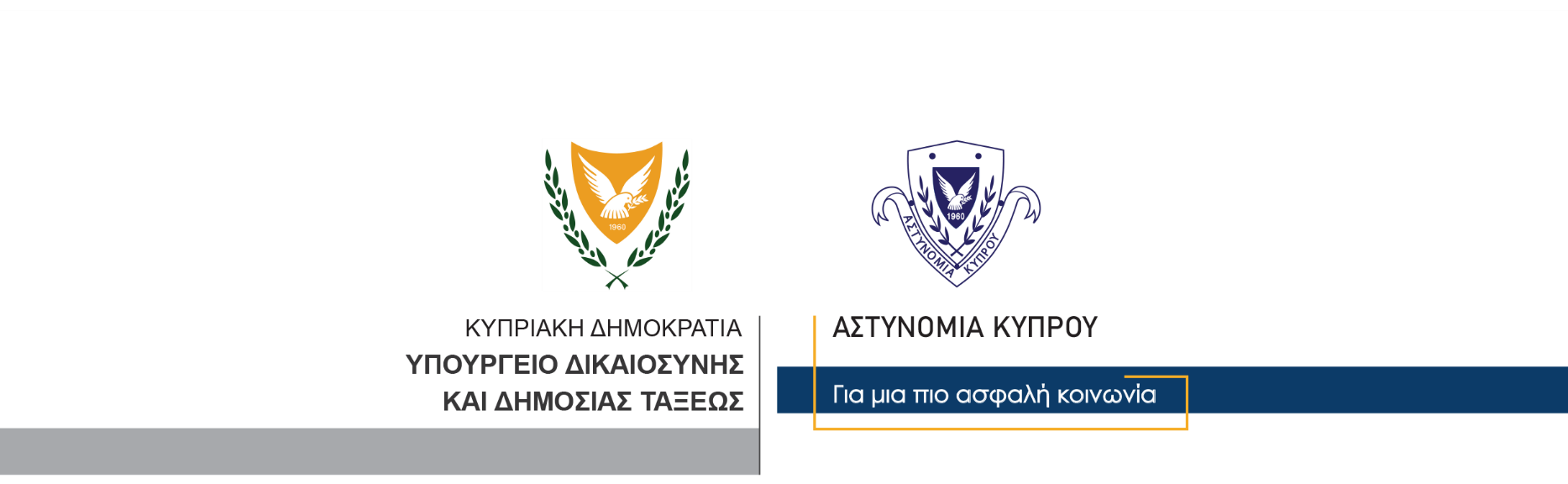 13 Μαρτίου, 2021   Δελτίο Τύπου 2 – Δράσεις Αστυνομίας για την πρόληψη του εγκλήματος και την οδική ασφάλεια	Έντονη ήταν η παρουσία και δράση των μελών της Αστυνομίας το τελευταίο 24ωρο στο πλαίσιο των προσπαθειών που καταβάλλονται για την πρόληψη του εγκλήματος, καθώς και για την οδική ασφάλεια, με τα μέλη της Δύναμης να προχωρούν σε αριθμό συλλήψεων για διάφορα ποινικά αδικήματα και σοβαρές τροχαίες παραβάσεις.Ξεχωρίζουν η σύλληψη προσώπου για μαχαιροφορία και οπλοφορία προς διέγερση τρόμου, η σύλληψη τριών προσώπων, στην κατοχή των οποίων ανευρέθηκε περιουσία που πιστεύεται ότι αποτελεί προϊόν κλοπής, καθώς και δύο συλλήψεις για οδήγηση οχήματος υπό την επήρεια ναρκωτικών και αλκοόλης.Για υπόθεση μαχαιροφορίας και οπλοφορίας προς διέγερση τρόμου συνελήφθη χθες το μεσημέρι, στην περιοχή Λήδρας, Λευκωσία, και τέθηκε υπό κράτηση 25χρονος, ο οποίος υποβλήθηκε σε έλεγχο από μέλη του Υποσταθμού Λήδρας. Κατά τον έλεγχο εξακρίβωσης των στοιχείων του, αυτός υπέδειξε στα μέλη του Υποσταθμού, πλαστή άδεια οδήγησης, ενώ στη συνέχεια προσπάθησε να διαφύγει του ελέγχου και πρόταξε μαχαίρι εναντίον ενός από τα μέλη της Αστυνομίας, απειλώντας τον λεκτικά.Αργότερα το απόγευμα χθες, τα μέλη του Υποσταθμού Λήδρας κλήθηκαν σε σημείο στην πλατεία Ελευθερίας, όπου πρόσωπο που παρουσίαζε συμπτώματα μέθης, προκαλούσε ανησυχία και παρενοχλούσε τους διερχόμενους, ενώ εξύβρισε και πρόσωπο που βρισκόταν στην περιοχή. Τα μέλη της Αστυνομίας που έσπευσαν στο σημείο προχώρησαν στη σύλληψη του υπόπτου για αυτόφωρα αδικήματα, ενώ στη συνέχεια διαπιστώθηκε ότι πρόκειται για 42χρονο.Σε άλλο ένα επεισόδιο πρόκλησης ανησυχίας σε δημόσιο μέρος, ανταποκρίθηκαν μέλη της Αστυνομίας στην Λάρνακα, λίγο πριν τις 11.00 το βράδυ της Παρασκευής. Συγκεκριμένα, μετά από καταγγελία ότι τρία πρόσωπα που βρίσκονταν σε περιοχή της πόλης Λάρνακας, προκαλούσαν ανησυχία, μέλη της Αστυνομίας μετέβησαν στο σημείο όπου μετά από συστάσεις που έγιναν προς τα τρία πρόσωπα, ένας εξ αυτών, ηλικίας 43 χρόνων, άρχισε να φωνάζει και εξύβρισε τα μέλη της Αστυνομίας, που προχώρησαν στη σύλληψή του για αυτόφωρο αδίκημα. Την ίδια ώρα, τα τρία πρόσωπα καταγγέλθηκαν εξωδίκως για παραβίαση των διαταγμάτων για αντιμετώπιση της διασποράς του κορωνοϊού COVID19.Για παράνομη κατοχή περιουσίας συνελήφθησαν τρία πρόσωπα ηλικίας 37, 31 και 30 χρόνων, αφού μετά από αξιολόγηση πληροφοριών, αργά χθες το απόγευμα, διεξήχθη από μέλη της Αστυνομίας έρευνα με δικαστικό ένταλμα στην κατοικία τους στην Πάφο, όπου ανευρέθηκαν μεταξύ άλλων αντικειμένων, τρία κινητά τηλέφωνα, ένας ηλεκτρονικός υπολογιστής τύπου ταμπλέτας και δύο ποδήλατα, για την προέλευση των οποίων οι τρεις ύποπτοι δεν έδωσαν ικανοποιητικές εξηγήσεις. Σχετικά με την περιουσία που ανευρέθηκε διεξάγονται εξετάσεις από το Τμήμα Μικροπαραβάσεων Πάφου, ώστε να διαφανεί εάν πρόκειται για περιουσία που έχει κλαπεί, ενώ εναντίον των τριών υπόπτων, εκδόθηκε το πρωί του Σαββάτου δικαστικό διάταγμα τριήμερης κράτησης, για σκοπούς διερεύνησης της υπόθεσης.Στην άμεση ανακοπή αυτοκινήτου που οδηγείτο με ταχύτητα 160 χιλιομέτρων, στον αυτοκινητόδρομο Λεμεσού – Λευκωσίας, στο ύψος της Κοφίνου, προχώρησαν μέλη του Ουλαμού Πρόληψης Οδικών Δυστυχημάτων – ΟΠΟΔ - της Τροχαίας Αρχηγείου, λίγο πριν τις 4.00 χθες το απόγευμα. Είχε λίγο νωρίτερα προηγηθεί πληροφορία ότι το όχημα οδηγείτο αλόγιστα και επικίνδυνα στον αυτοκινητόδρομο, στο ύψος της Σκαρίνου. Μετά την ανακοπή του οχήματος, ο 35χρονος οδηγός του, εξύβρισε, απείλησε και επιτέθηκε εναντίον μέλους της Αστυνομίας, με αποτέλεσμα να συλληφθεί για αυτόφωρα αδικήματα. Στη συνέχεια αυτός υποβλήθηκε σε έλεγχο οδήγησης υπό την επήρεια ναρκωτικών, με θετικό προκαταρκτικά αποτέλεσμα.Άλλος ένας οδηγός αυτοκινήτου, ηλικίας 29 χρόνων, συνελήφθη γύρω στις 3.00 χθες το απόγευμα, όταν εντοπίστηκε από μέλη της Τροχαίας Λευκωσίας, να οδηγεί το όχημα του στην λεωφόρο Ιωσήφ Χ΄΄Ιωσήφ, στο Στρόβολο, ενώ βρισκόταν υπό την επήρεια αλκοόλης. Σε τελικό αλκοτεστ στο οποίο υποβλήθηκε ο 29χρονος οδηγός, η ένδειξη ήταν 97μg% αντί 22μg% που είναι το ανώτατο επιτρεπόμενο όριο.Οι καθημερινοί έλεγχοι, καθώς και η διαρκής ενημέρωση των πολιτών, συνεχίζονται από την Αστυνομία, με σκοπό την πρόληψη του εγκλήματος και των διαφόρων μορφών παραβατικότητας, καθώς και την πρόληψη των σοβαρών και θανατηφόρων τροχαίων συγκρούσεων και την εμπέδωση της ορθής οδικής συνείδησης.        Κλάδος ΕπικοινωνίαςΥποδιεύθυνση Επικοινωνίας Δημοσίων Σχέσεων & Κοινωνικής Ευθύνης